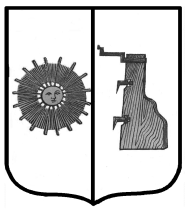 Российская ФедерацияНовгородская область                                                Боровичский район АДМИНИСТРАЦИЯ  ПРОГРЕССКОГО СЕЛЬСКОГО ПОСЕЛЕНИЯПОСТАНОВЛЕНИЕ22.12.2017 № 452п.ПрогрессО внесении изменений в постановление Администрации Прогресского сельского поселения от 01.09.2010 №52	На основании результатов проведённой инвентаризации дорог местного значения Прогресского сельского поселения ПОСТАНОВЛЯЮ: 	1. Внести изменения в Постановление Администрации Прогресского сельского поселения  от 01.09.2010  № 52 «Об утверждении перечня автомобильных дорог местного значения сельского поселения». 	1.1.Изложить перечень автомобильных дорог местного значения сельского поселения  согласно Приложению.	2.Опубликовать постановление в бюллетене  «Официальный вестникПрогресского сельского поселения» и разместить на официальном сайте администрации сельского поселения.     Глава сельского поселения                                                  А.В. Семенов Утвержден  Постановлением Администрации Прогресского     сельского поселения   от 25.12.2017 № 452Перечень автомобильных дорог местного значения  Прогресского сельского поселения№п/п№авто-дорогиНаимено-ваниеавто-мобиль-ной дороги Об-щаяпротяжён-ностьавто-мо-биль-нойдоро-ги В том числеВ том числеНачалоавто-дорогиКонецавто-дороги№п/п№авто-дорогиНаимено-ваниеавто-мобиль-ной дороги Об-щаяпротяжён-ностьавто-мо-биль-нойдоро-ги С твёр-дым по-кры-тиемкмС грунто-вым покрытиемкмНачалоавто-дорогиКонецавто-дороги149 206 846 ОП МП 01п.Прогресс ул. Шоссей-ная1,3651,365-От д.№3 ул.Шос-сейнойДо ул.Друж-бы249 206 846 ОП МП 02п.Прогресс ул. Дружбы1,0571,057-На пересече-нии с ул.Шос-сейной  у коттеджа №20До границы с городским поселени-ем в районе коттеджа №2349 206 846 ОП МП 03п.Прогресс ул.Гагарина1,8141,814-Граница город-ского поселения с ул. Подбель-скогоул.Шоссейная449 206 846 ОП МП 04п.Прогресс пер. Устюжен-ский0,147-0,147От пересечения ул.ШоссейнойДо коттеджа №9549 206 846 ОП МП 05п.Прогресс пер.Новый0,1410,141-От ул. ЗелёнойДо ул.Строи-телей649 206 846 ОП МП 06п.Прогресс ул. Зелёная0,6040,604-От ул. Шоссей-нойДо д.№18 ул.Зелёная749 206 846 ОП МП 07п.Прогресс ул. Строителей0,6070,607-От пересече-ния ул.Гага-ринаДо пересече-ния ул.Шоссейной849 206 846 ОП МП 08д.Тини  пер.Совхоз-ный0,102-0,102От ул.Свобо-дыДо д.№ 3  пер. Совхоз-ный949 206 846 ОП МП 09д.Тини  ул. Тинская мельница0,463-0,463От ул.МираДо а/дороги на д.Юрино1049 206 846 ОП МП 10д.Тини  ул. Свободы0,3960,3650,031От д.№2 ул.Свобо-дыДо а/дороги на д.Юрино1149 206 846 ОП МП 11д.Тини  ул. Заречная0,298-0,298От ул.МираДо д.№7 ул.Зареч-ная1249 206 846 ОП МП 12д.Тини  ул. Новая0,5760,1430,433От ул.Свобо-ды д.№1До д.№37 ул.Новая1349 206 846 ОП МП 13п. Раздолье0,5650,3170,248От пересече-ния ул.МагистральнойДо  коттеджа №30 п.Раздолье и до д. 91449 206 846 ОП МП 14д. Алёшино0,710-0,710От а/дороги Волгино-ХвойнаяДо д.№60 в д.Алёши-но и до д. № 21549 206 846 ОП МП 15д. Березник0,2170,217-От пересече-ния а/дорог д.Холм и д.Берез-ник До д.№34 д.Берез-ник1649 206 846 ОП МП 16д. Большие Леса0,9700,4430,527От д.№2 д.Б.ЛесаДо дороги Боровичи-Хвойная 1749 206 846 ОП МП 17д.Быково0,866-0,866От д.№1 д.БыковоДо д. № 26 д.Быково1849 206 846 ОП МП 18д. Горка0,455-0,455От д.№2 д.ГоркаДо д.№16 д.Горка1949 206 846 ОП МП 19д. Деревцово0,350-0,350От д. № 1 Волгино-ХвойнаяДо  д. № 9 д.Деревцово2049 206 846 ОП МП 20д. Жаворон-ково0,755-0,755От  д.№1-а д. Жаворон-ковоДо д.№18 д. Жаворон-ково2149 206 846 ОП МП 21д. Засородье0,383-0,383От д.№3 д.Засо-родьеДо пожарного водоёма д.Засо-родье2249 206 846 ОП МП 22д. Каменник0,300-0,300От д.№1 д.Камен-никДо д.№15 д.Камен-ник2349 206 846 ОП МП 23д. Лыткино0,425-0,425От а/дороги Волгино-ХвойнаяДо д. №18 д.Лыткино2449 206 846 ОП МП 24д. Люля0,220-0,220От д.№7 д.ЛюляДо д.№3 д.Люля2549 206 846 ОП МП 25д. Мощеник0,6780,678-От а/дороги Волгино-ХвойнаяДо д.№47 д.Моще-ник2649 206 846 ОП МП 26д. Ненаежник0,280-0,280От дороги на д.ПрудникДо д.№26 д.Ненаеж-ник2749 206 846 ОП МП 27д. Спасское1,598-1,598На расстоянии 0,11км от д.№1 д.Спас-скоеДо д.№40 д.Спас-ское2849 206 846 ОП МП 28д. Холм0,438-0,438От д.№3 д.ХолмДо д.№19 д.Холм2949 206 846 ОП МП 29д. Шестни-ково0,170-0,170От д.8 в д. ШестниковоДо д. 4 в д. Шестниково3049 206 846 ОП МП 30д.Будрино0,473-0,473От д.№1 д.БудриноДо д.№35  д.Будри-но3149 206 846 ОП МП 32Подъезд к д/саду с ул.Строи-телей0,0430,043-От ул. Строи-телейДо ограды террито-рии д/сада